DE IMPACT VAN DE NIEUWE LEASESTANDAARD:EEN ONDERZOEK NAAR NEDERLANDSE ONDERNEMINGENErasmus Universiteit RotterdamBachelorscriptie Economie & BedrijfseconomieSectie: Accounting, Auditing & ControlScriptiebegeleider: drs. H.J. BouwerBart van den Bergh (312019)20 juli 2013VOORWOORDOp dit moment bent u mijn bachelorscriptie ‘De impact van de nieuwe leasestandaard: een onderzoek naar Nederlandse ondernemingen’ aan het lezen. De scriptie is geschreven voor de opleiding Bachelor Economie & Bedrijfseconomie aan de Erasmus School of Economics. Dit onderzoek naar de nieuwe leasestandaard vormt de afsluiting van mijn opleiding. In het schrijfproces ben ik prettig begeleid door de heer drs. H.J. Bouwer, waarvoor veel dank. Ik wil graag afsluiten met de wens dat u veel plezier hebt met het lezen van mijn scriptie.Rotterdam, 20 juli 2013
Bart van den Bergh (312019)1.	INLEIDING1.1	Aanleiding en probleemstellingDe International Accounting Standards Board (IASB) en de Amerikaanse Financial Accounting Standards Board (FASB) zijn momenteel bezig om de accountingstandaarden met betrekking tot leasing (respectievelijk IAS 17 en SFAS 13) aan te passen. Dit doen zij gezamenlijk zodat zij komen tot één internationale accountingstandaard voor lease. De samenwerking leidde tot een gezamenlijke Discussion Paper in maart 2009 en een gezamenlijke Exposure Draft in augustus 2010. Momenteel is het wachten op een tweede Exposure Draft die wordt verwacht in de tweede helft van 2013 (Van Hal & Tahtah, 2013).Een van de belangrijkste aanpassingen in de leasestandaard is het opheffen van het verschil tussen operationele lease en financiële lease. De opheffing zal voor veel veranderingen zorgen. Zo is de mogelijkheid van off-balance sheet-financiering (in het geval van een operationele lease) niet meer toegestaan (Branswijck et al., 2011). De standaarden laten hiermee de ‘risks and rewards’-benadering los en gaan leasecontracten beoordelen op basis van de ‘asset and liability’-benadering (Jager & Van Veen, 2001).De gezamenlijke voorstellen van de IASB en de FASB hebben bij zowel opstellers als controleurs van jaarrekeningen voor veel onrust gezorgd. De aanpassingen zullen onder andere leiden tot balansverlenging, doordat er meer activa en passiva op de balans zullen komen, en uit onderzoek (onder 3.000 internationale bedrijven) blijkt dat 24% van de ondernemingen te maken zullen krijgen met een stijging van meer dan 25% van de schuldenlast (Tahtah & Roelofsen, 2009). Verder zullen de aanpassingen zorgen voor een substantiële invloed op de financiële ratio’s van ondernemingen (Jager & Van Veen, 2001; Branswijck et al., 2011; Kostolansky & Stanko, 2011).Het aanpassen van de leasestandaard neemt al meerdere jaren in beslag en de definitieve standaard is nog niet bekend. Ondanks dat er nog geen duidelijkheid is over de uiteindelijke standaard, is de verwachting dat ondernemingen al gaan anticiperen op de aankomende standaard (Tahtah & Spek, 2012). Het is dus de vraag of onderzoek naar de financiële cijfers van 2012 dezelfde resultaten laten zien als eerder uitgevoerd onderzoek naar de impact van de nieuwe leasestandaard (Tahtah & Roelofsen, 2009; Branswijck et al., 2011; Kostolansky & Stanko, 2011). Nieuw onderzoek kan andere resultaten laten zien, onder andere door de economische crisis.Om bovenstaande vragen te beantwoorden is er een probleemstelling en zijn er bijbehorende deelvragen geformuleerd.Probleemstelling: “Heeft de nieuwe leasestandaard nog steeds invloed op de balans van 
  ondernemingen, anno 2012, in vergelijking met eerder onderzoek?”Deelvragen:“Wat zijn de kritieken op de huidige leasestandaard?”“Wat houden de voorstellen tot aanpassing van de huidige leasestandaard in en
  wat zijn de voor- en nadelen?” “Welk effect hebben de aanpassingen op de leasestandaard op de balans van een
  onderneming?”1.2	Plan van aanpakOm een antwoord te vinden op de hiervoor geformuleerde probleemstelling en deelvragen zal er eerst gekeken worden naar de huidige regels met betrekking tot leasing en welke kritieken hierop zijn. Vervolgens zal er worden bekeken welke aanpassingen worden voorgesteld door de IASB en FASB en welke kritieken die ontvangen. Om te zien hoe groot de invloed is van de nieuwe leasestandaard op Nederlandse ondernemingen die rapporteren onder IFRS in 2012, zal er een onderzoek worden gedaan. In 2011 is er een soortgelijk onderzoek gepubliceerd door Banswijck et al. Zij deden onderzoek naar de invloed van de nieuwe leasestandaard op de jaarrekening van 66 Belgische en Nederlandse ondernemingen uit 2008. In deze scriptie zal dit onderzoek nogmaals worden gedaan naar 83 Nederlandse ondernemingen die genoteerd zijn op de Amsterdamse effectenbeurs. Bij deze ondernemingen zal er gekeken worden naar de jaarrekening van 2012 en wat voor invloed de voorstellen tot aanpassing van de huidige leasestandaard hebben op enkele financiële ratio’s. De volgende ratio’s zullen nader bekeken worden: de Debt/Equity-ratio (D/E-ratio), de Return On Assets (ROA) en de Current ratio.Deze scriptie zal door de beperkte omvang alleen de gevolgen voor de lessee behandelen en laat de veranderingen in de standaarden met betrekking tot de lessor buiten beschouwing.2.	DE HUIDIGE LEASESTANDAARD2.1	InleidingIn dit hoofdstuk zal er een antwoord worden gegeven op de eerste deelvraag die in hoofdstuk 1 is geformuleerd: “Wat zijn de kritieken op de huidige leasestandaard?” Hiervoor zal er eerst worden gekeken naar de huidige standaard; wat houdt deze in en hoe is de accountingstandaard opgebouwd? Hierbij wordt er ook aandacht besteed aan de manier van verwerken van de verschillende leasevormen op de balans.Na het leggen van deze theoretische basis zullen de kritieken op de huidige leasestandaard uiteen worden gezet. In de conclusie zal er een voorlopig antwoord worden geformuleerd op de eerste deelvraag.2.2	De huidige leasestandaard2.2.1	DefinitiesDe huidige leasestandaard is uiteengezet in de International Accounting Standard nummer 17 (IAS 17). In IAS 17 is bepaald dat de accountingregels voor lease van toepassing zijn op alle leaseovereenkomsten, met uitzondering van “het onderzoek naar of het gebruik van mineralen, olie, aardgas en soortgelijke uitputbare hulpbronnen” (IAS 17.2, 2004: 892) en licentieovereenkomsten die betrekking hebben op onder andere films, toneelstukken en dergelijke (IAS 17.2, 2004). De standaard mag ook niet worden toegepast op vastgoed die door de lessee wordt aangehouden als vastgoedbelegging, hiervoor dient men IAS 40 Investment Property te hanteren. Wanneer er sprake is van biologische activa, dient men te waarderen volgens IAS 41 Agriculture (IAS 17.2, 2004)Kenmerkend voor een lease is dat het gebruiksrecht van een actief van de lessor overgaat naar de lessee, waarbij de lessee in ruil hiervoor een betaling of meerdere betalingen verricht. Een dergelijke overeenkomst is in de huidige standaard verdeeld in twee verschillende soorten: de financiële en de operationele lease. Het verschil tussen deze twee vormen zit in het risico en voordelenoverdracht van het actief van de lessor naar de lessee. Wanneer deze substantieel is, wordt een lease gekenmerkt als een financiële lease, in alle andere gevallen is er sprake van een operationele lease (IAS 17.4, 2004).IAS 17 gebruikt kwalitatieve kenmerken om een lease te kwalificeren als een financiële lease. In Nederland heeft de Raad voor de Jaarverslaggeving (RJ) een indicatie gegeven om dit substantiële kenmerk te definiëren (RJ 292). Deze criteria zijn: “een lease is een financiële lease als de looptijd van de lease langer is dan 75% van de economische levensduur van het actief, en als de contante waarde van de toekomstige leasebetalingen hoger is dan 90% van de reële waarde van het actief.” (Lückerath-Rovers, 2007a: 269) Leaseovereenkomsten worden dus geclassificeerd op basis van de mate waarin de risico’s en voordelen van het actief overgaan van de lessor naar de lessee, deze werkwijze wordt ook wel de de ‘risks and rewards’-benadering genoemd. (IAS 17.7, 2004; Jager & Van Veen, 2001). 2.2.2	Financiële leaseHet gebruiksrecht van het geleasede actief en de verplichtingen tot het betalen van leasetermijnen wordt bij financiële lease verwerkt in de balans van de onderneming. De bedragen worden gewaardeerd tegen reële waarde of (indien lager) tegen de contante waarde van de minimale leasebetalingen. De verdisconteringsvoet om de contante waarde te berekenen is de impliciete rentevoet van de leaseovereenkomst. Wanneer deze rentevoet niet praktisch te bepalen is, is het toegestaan om de marginale rentevoet van de lessee te gebruiken (IAS 17.20, 2004). IAS 17.21 (2004) stelt dat alle (financiële) transacties die verband houden met het geleasede actief worden verwerkt volgens de substance (inhoud) en dus niet volgens de legal form (legale vorm), dit principe wordt substance-over-form genoemd. Welke onderneming het wettelijke gebruiksrecht of eigendom heeft is van ondergeschikt belang, er moet worden gekeken wie (de lessee of lessor) er in de praktijk gebruik van maakt; er moet worden gekeken wie de economische voor- en nadelen geniet. Als de economische voor- en nadelen bij de lessee liggen, wordt de lease gekenmerkt als een financiële lease. In alle andere gevallen is er sprake van een operationele lease.Over het geleasede actief moet afgeschreven worden in lijn met de gehanteerde afschrijvingsmethode van de onderneming. De afschrijvingsmethode moet ook consistent zijn met de accountingstandaarden IAS 16 Property, Plant and Equipment en IAS 38 Intangible Assets. Indien er geen redelijke zekerheid is dat de lessee het eigendom van het actief overneemt aan het einde van de leasetermijn, is de afschrijvingstijd de kortste van de leasetermijn en de levensduur (IAS 17.27, 2004). De afschrijvingen komen ten laste van de winst-en-verliesrekening (IAS 17.28, 2004).In de toelichting op de jaarrekening moet worden opgenomen hoe groot het bedrag is van de geleasede activa die zijn opgenomen op de balans en een algemene beschrijving van de geleasede activa (IAS 17.31, 2004). In figuur 2.1 is hiervan een voorbeeld opgenomen van het Nederlandse postbedrijf PostNL N.V. 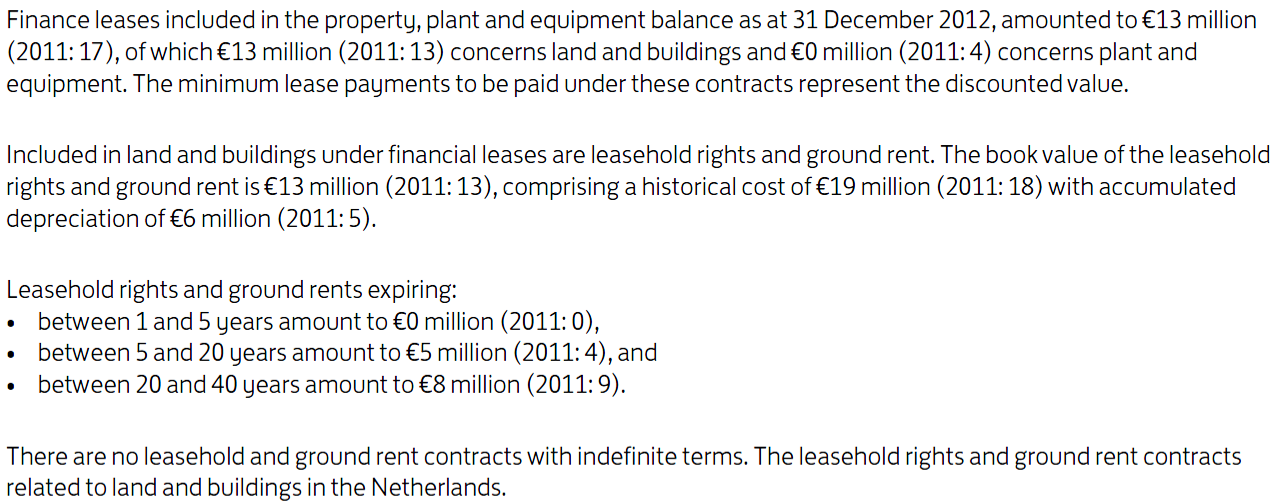 figuur 2.1 (PostNL N.V. Annual Report 2012, blz. 91)2.2.3	Operationele leaseZoals gesteld, worden alle leaseovereenkomsten die niet worden gecategoriseerd als financiële lease, gecategoriseerd als operationele lease. Dit betekent dat deze leaseovereenkomsten niet worden verwerkt in de balans, met andere woorden er wordt geen actief opgenomen voor het gebruiksrecht en geen verplichting voor de te betalen leasetermijnen. De betaalde leasetermijnen worden verwerkt als kosten in de winst-en-verliesrekening op een lineaire basis (IAS 17.33, 2004). De onderneming is wel verplicht om informatie met betrekking tot de operationele lease op te nemen in de toelichting van de jaarrekening. Zo is de onderneming verplicht om het totaal aan toekomstige minimale leasebetalingen, onder niet-opzegbare operationele leases, op te nemen in de jaarrekening. Deze informatie moet worden verdeeld in drie verschillende categorieën: (1) niet later dan één jaar; (2) later dan één jaar en niet later dan vijf jaar; (3) later dan vijf jaar (IAS 17.35a, 2004). In figuur 2.2 is hiervan een voorbeeld opgenomen van het Nederlandse chemiebedrijf Koninklijke DSM N.V., welke de tweede categorie heeft uitgesplitst voor elk losstaand jaar. DSM heeft de operationele leaseverplichtingen opgenomen onder Contingent liabilities and other financial obligations (Voorwaardelijke verplichtingen en overige financiële verplichtingen).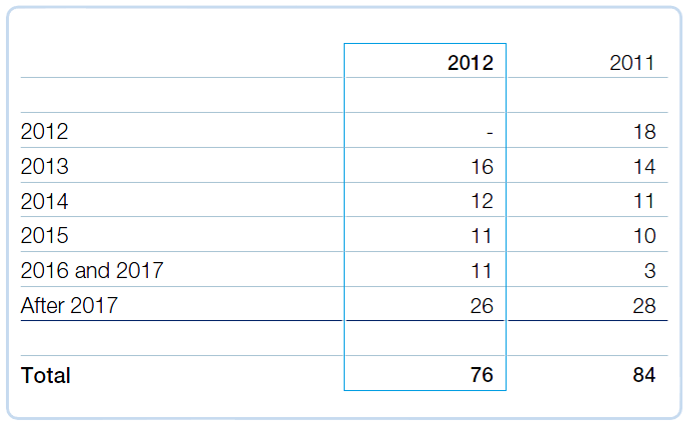 figuur 2.2, bedragen in miljoenen euro’s (Royal DSM N.V. Integrated Annual Report 2012, blz. 186)2.3	Kritiek op de huidige leasestandaardDe publicatie van de Discussion Paper over IAS 17 (DP IAS 17) in maart 2009 door de IASB en de FASB bevatte naast de voorgestelde wijzigingen op de leasestandaard ook kritiekpunten op de huidige standaard. Zo waren er kritieken op de fundamenten van de leasestandaard. Bij een leaseovereenkomst krijgt de lessee het gebruiksrecht van een actief, dit gebruiksrecht voldoet aan de definitie van een asset, daarnaast ontstaat er ook een verplichting (het betalen van de leasetermijnen) welke voldoet aan de definitie van een liability. Echter bij een operationele lease worden deze verplichtingen en rechten niet dusdanig verwerkt in de jaarrekening (DP IAS 17 1.14, 2009). De Discussion Paper geeft ook aan dat het bestaan van twee verschillende leasevormen ervoor zorgt dat dezelfde leaseovereenkomsten op twee manieren verwerkt kunnen worden in de jaarrekening, wat de vergelijkbaarheid van de jaarrekening verminderd (DP IAS 17 1.12b, 2009). Vooral bij ondernemingen die rapporteren volgens U.S. GAAP zorgt de huidige standaard ervoor dat de regels kunnen worden gebruikt om een gewenste uitkomst te krijgen: een financiële of operationele leaseovereenkomst (Seay & Woods, 2011).Backhuijs et al. (2012) delen dezelfde mening en concluderen dat de balans “niet altijd een goed beeld geeft van de verplichtingen van een onderneming.” (Backhuijs et al., 2012: 360) Tahtah (2009) voegt daaraan toe dat de huidige leasestandaard de transparantie van jaarrekeningen niet bevorderd. Doordat er met operationele lease off-balance sheet-financiering mogelijk is, zorgt dat er voor dat financiële ratio’s worden beïnvloed. Uit onderzoek (Beattie et al., 1998) blijkt dat het op de balans zetten van operationele leaseovereenkomsten (het kapitaliseren van operationele lease) significante invloed heeft op zes van de negen onderzochte ratio’s; onder andere de Profit Margin, Return On Assets (ROA) en de Asset Turnover. Uit onderzoek blijkt verder dat van het totaal aan leaseovereenkomsten in de wereld, de operationele leaseovereenkomsten domineren (Luckerath-Rovers, 2007b). Deze feiten samen zorgen ervoor dat de nieuwe leasestandaard een grote impact heeft op ondernemingen die leaseovereenkomsten gekwalificeerd hebben als operationele.In het verlengde hiervan ligt nog een derde kritiekpunt van de Discussion Paper; namelijk de mogelijkheid om een leaseovereenkomst zo op te stellen dat het geclassificeerd wordt als een operationele lease. Volgens de opstellers van de Discussion Paper is deze arbitragemogelijkheid lastig te begrijpen (DP IAS 17 1.12c, 2009). Jager & Van Veen (2001) hebben ook kritiek op deze zogenoemde ‘risks and rewards’-benadering die de huidige leasestandaard kent. Zij stellen dat deze benadering ervoor zorgt dat er off-balance sheet-financiering mogelijk is: “Veel bedrijven proberen van deze mogelijkheid gebruik te maken, omdat dit de liquiditeits- en de solvabiliteitskengetallen, die op basis van de balans worden bepaald, ten goede komt.” (Jager & Van Veen, 2001: 82; Seay & Woods, 2011) Naast kritieken van gebruikers, zijn er ook kritieken van accountants en opstellers van jaarrekeningen. Doordat de standaard te complex is (de scheidslijn tussen een financiële lease en een operationele lease is lastig te bepalen) wordt er gebruik gemaakt van een mix van subjectieve oordelen welke lastig toe te passen zijn (DP IAS 17 1.13, 2009). Backhuijs et al. (2012) stellen ook dat het in de praktijk erg complex is om een onderscheid te maken tussen financiële lease en operationele. Door deze complexiteit ontstaan er veel grensvallen.Ook wordt er kritiek geleverd op de beperkte informatie die een operationele lease geeft. Zoals eerder in dit hoofdstuk gesteld wordt deze leasevorm niet geactiveerd op de balans, waardoor bruikbare informatie verloren gaat. De informatie die buiten de balans om in de jaarrekening wordt gegeven wordt gezien als te beperkt (DP IAS 17 1.12a, 2009).Als laatste wordt er aangegeven dat de verschillen tussen de leasestandaard en standaarden met betrekking tot andere contractuele overeenkomsten significant groeien. Dit leidt tot een inconsequente manier van het verwerken van overeenkomsten in de jaarrekening die nagenoeg hetzelfde waren (DP IAS 17 1.15, 2009).2.4	Samenvatting en conclusieIn dit hoofdstuk is gezocht naar een antwoord op de vraag “Wat zijn de kritieken op de huidige leasestandaard?” Hiervoor is eerst de huidige leasestandaard uiteen gezet. Het belangrijkste kenmerk van de standaard is het verschil tussen financiële en operationele lease. Waarbij het gebruiksrecht en de verplichtingen bij financiële lease respectievelijk worden geactiveerd en gepassiveerd, wordt bij operationele lease enkel informatie gegeven over de minimale leasebetalingen in de toelichting op de jaarrekening. Op deze manier ontstaat er een mogelijkheid tot ‘off-balance sheet-financiering’ waar zowel de literatuur als de IASB en FASB veel kritiek op hebben (DP IAS 17 1.12, 2009; Jager & Van Veen, 2001; Bakhuijs et al., 2012; Seay & Woods, 2011). Daarnaast blijkt de huidige leasestandaard ook te complex door de dunne scheidslijn tussen financiële en operationele lease (DP IAS 17 1.13, 2009; Tahtah, 2009). De IASB en FASB leveren ook kritiek op de fundamenten van de accountingstandaard: leaseovereenkomsten die de kenmerken bevatten van een actief en een verplichting worden niet als dusdanig verwerkt in de jaarrekening (DP IAS 17 1.14, 2009). Dit alles zorgt ervoor dat de transparantie en de vergelijkbaarheid van de jaarrekening niet optimaal zijn (Tahtah, 2009).3.	DE NIEUWE LEASESTANDAARD3.1	InleidingDe huidige leasestandaard zal worden aangepast door een samenwerking tussen de IASB en de FASB. Zij hebben in maart 2009 een gezamenlijke Discussion Paper gepubliceerd: Leases: Preliminary Views (IASB, 2009). Deze paper bevatte de voorstellen van de twee organisaties om de standaard aan te passen, waarna een ieder die dat wilde erop kon reageren. Met de 305 ontvangen reacties en met gesprekken die de twee organisaties hebben gevoerd is in augustus 2010 een Exposure Draft gepubliceerd (IASB: Leases: Basis for Conlusions on Exposure Draft, 2010).Dit hoofdstuk zal de veranderingen die worden voorgesteld in de Exposure Draft van 2010 uiteenzetten, waarna de voor- en nadelen uit de literatuur van deze aanpassingen zullen worden besproken. Aan het einde van het hoofdstuk wordt er in de conclusie een voorlopig antwoord gegeven op de tweede deelvraag: “Wat houden de voorstellen tot aanpassing van de huidige leasestandaard in en wat zijn de voor- en nadelen?”3.2	De nieuwe leasestandaardDe belangrijkste aanpassing op de huidige leasestandaard is het loslaten van de ‘risks and rewards’-benadering. Hiervoor in de plaats komt de ‘asset and liability’-benadering, ook wel het ‘right of use’-model genoemd (Seay & Woods, 2011; Shough, 2011), welke dichter bij het Conceptual Framework ligt van de IASB en FASB (ED IAS 17 BC3a en BC6d, 2010; Jager & Van Veen, 2001; Knubley, 2010). Deze aanpassing in de benaderingswijze zorgt er automatisch voor dat het verschil tussen financiële en operationele leaseovereenkomsten wordt opgeheven. Waar vroeger de vraag moest worden gesteld ‘wie draagt het (substantiële) risico’ moet men in de nieuwe situatie bekijken of het gebruik van een leaseobject de kenmerken heeft van een actief en de verplichting tot het betalen van leasetermijnen zorgt voor een financiële verplichting die gepassiveerd moet worden.Het is de bedoeling dat de nieuwe leasestandaard ervoor zorgt dat er één simpel accountingmodel voor leaseovereenkomsten komt. Met de nieuwe standaard moet de transparantie van accountinginformatie in de jaarrekening worden vergroot, met betrekking tot de bedragen, leasetermijnen en de onzekerheid van cashflows van leaseovereenkomsten (Seay & Woods, 2011).Naast de nieuwe benadering zal er ook een aanpassing komen op de totale leaseperiode. Veel leaseovereenkomsten kennen opties om de overeenkomst te verlengen of eerder te stoppen (Sough, 2011). In de huidige standaard worden deze opties alleen verwerkt wanneer de lease wordt gekwalificeerd als een financiële lease en wanneer de kans aannemelijk is dat de optie wordt uitgevoerd. In de nieuwe leasestandaard moet de lessee bij de start van een nieuwe leaseovereenkomst de leasetermijn bepalen, rekening houdend met de eventuele opties en andere zaken die hierop van invloed kunnen zijn (Knubley, 2010). Als gevolg hiervan kan een leaseovereenkomst dus voor een langere periode worden verwerkt in de jaarrekening dan dat de initiële leasetermijn voorschrijft.De opstellers van de Exposure Draft geven aan dat deze aanpassingen in de leasestandaard oplossingen zijn voor veel problemen die ontstaan bij het toepassen van de huidige standaard (ED IAS 17 BC6, 2010). Het kapitaliseren van alle leaseovereenkomsten zorgt voor een completer beeld van de jaarrekening en voorkomt dat financiering van activa verdwijnt in de toelichting van de jaarrekening (ED IAS 17 BC6a, 2010). Maar ook de flexibiliteit van het model wordt benadrukt; het model is bruikbaar voor diverse en verschillende leaseovereenkomsten (ED IAS 17 BC6c, 2010). In de Exposure Draft van 2010 wordt ook rekening gehouden met leaseovereenkomsten die korter duren dan 12 maanden (ED IAS 17 BC4, 2010). Voor zulke overeenkomsten zijn aangepaste regels opgesteld die hier niet verder worden besproken.3.3	Voor- en nadelen van de nieuwe leasestandaardEen van de grootste voordelen is het verdwijnen van het verschil tussen financiële en operationele leases, waardoor het niet meer mogelijk is om off-balance sheet-financiering toe te passen wanneer men een lease kwalificeert als operationeel. Door deze aanpassing wordt de transparantie van de jaarrekening vergroot en kunnen ondernemingen op een betere manier met elkaar worden vergeleken. De belangrijkste winst hierin is het realistischere beeld dat de financiële ratio’s van ondernemingen met operationele lease zullen gaan geven (ED IAS 17 BC6, 2010; Shough, 2011; Backhuijs et al., 2012).Diegene die de jaarrekening opstellen zien ook voordelen in de nieuwe leasestandaard. Dit heeft te maken met de rentevoet die gebruikt moet worden bij het kapitaliseren van (financiële) leaseovereenkomsten. Bij de verwerking van zulke financiële leaseovereenkomsten in de balans wordt in de huidige standaard gebruik gemaakt van de impliciete rentevoet. In de nieuwe leasestandaard is het toegestaan deze rentevoet te vervangen door de marginale rentevoet, welke veel beter en makkelijker te bepalen is dan de impliciete rentevoet (Tahtah, 2009).Een laatste voordeel heeft te maken met de jaarlijkse beoordeling van de leaseovereenkomsten, een beoordeling die nu nog niet verplicht is. Ondernemingen worden onder de nieuwe leasestandaard verplicht om elk jaar hun leaseactiva en -passiva te controleren en opnieuw te waarderen. Deze jaarlijkse herwaardering zorgt ervoor dat de jaarrekening van de onderneming elk jaar een getrouw beeld geeft van de financiële cijfers met betrekking tot leaseovereenkomsten (Seay & Woods, 2011; Tahtah, 2009).Maar de nieuwe leasestandaard kent niet alleen voordelen. Een van de nadelen die genoemd wordt is de balansverlenging die zal ontstaan (Backhuijs et al., 2012). Doordat alle leaseovereenkomsten op de balans komen (het kapitaliseren van leaseovereenkomsten) zal dit zorgen voor hogere activa en vreemd vermogen. Operationele leaseovereenkomsten zullen dus niet meer (alleen) worden opgenomen in de toelichting van de jaarrekening. Deze balansverlenging zal zorgen voor een verslechtering van belangrijke financiële ratio’s (Beattie et al., 1998; Branswijck et al., 2011; Backhuijs et al., 2012). Zo blijkt uit onderzoek dat de schuldenlast van een kwart van de ondernemingen stijgt met 25% onder de nieuwe leasestandaard (Tahtah & Roelofsen, 2009).Een tweede nadeel dat genoemd wordt is de manier waarop de lengte van de overeenkomst wordt bepaald. In de huidige standaard wordt vooral gekeken naar de duur die in het contract staat. De nieuwe standaard neemt ook eventuele verlengingen mee in de bepaling van de duur van de overeenkomst. Hoewel dit zorgt voor meer inzicht, zorgt het er ook voor dat financiële leaseovereenkomsten opnieuw beoordeeld moeten worden (Knubley, 2010; Seay & Woods, 2011; Tahtah & Spek, 2012). Dus ook voor ondernemingen die (alleen) financiële leaseovereenkomsten rapporteren zullen er zaken gaan veranderen in de jaarrekening. Deze verandering brengt ook nog met zich mee dat er een subjectieve beoordeling zal ontstaan over de duur van de leaseperiode (Shough, 2011).Naast dat er zaken veranderen in de balans zullen er ook veranderingen plaatsvinden in de winst-en-verliesrekening. In de eerste jaren van een (onder de oude standaard als operationeel gekwalificeerde) leaseperiode zullen er namelijk hogere kosten worden verantwoord in de winst-en-verliesrekening dan in de laatste jaren, in vergelijking met de huidige standaard. Dit zorgt voor een verschuiving van de kosten van een leaseovereenkomst naar het begin van de overeenkomst (Knubley, 2010; Shough, 2011). In de bijlage is een uitgewerkt voorbeeld opgenomen.Als laatste nadeel blijkt het ook dat de nieuwe leasestandaard gevolgen zal hebben voor de bedrijfsvoering van ondernemingen. Er zullen andere beslissingen moeten worden genomen wanneer een onderneming een financiering wil aangaan. Er zijn andere voorwaarden en andere zaken waar rekening mee moet worden gehouden, om deze reden zullen ondernemingen aanpassingen moeten maken in hun IT en lease accounting systemen (Tahtah & Spek, 2012).3.4	Samenvatting en conclusieDe nieuwe leasestandaard zorgt ervoor dat de ‘risks and rewards’-benadering van de huidige leasestandaard wordt ingeruild voor de ‘asset and liability’-benadering (ED IAS 17 BC3a en BC6d, 2010; Knubley, 2010). Hierdoor zal het verschil tussen financiële en operationele leaseovereenkomsten worden opgeheven en worden alle leaseovereenkomsten op eenzelfde manier verwerkt in de jaarrekening van de onderneming. Deze verandering zorgt voor een beter inzicht in de financiële situatie en de financiële ratio’s van een onderneming en vergroot de transparantie en vergelijkbaarheid tussen ondernemingen (Jager & Van Veen, 2001; ED IAS 17 BC6, 2010; Shough, 2011; Backhuijs et al., 2012). Als nadelen kunnen de balansverlenging en de verslechtering van de financiële ratio’s worden genoemd (Backhuijs et al., 2012; Beattie et al., 1998). Het betere inzicht in de financiële ratio’s zorgt dus voor een verslechtering van deze ratio’s.Ook zal de rentevoet waarmee leaseovereenkomsten worden verwerkt in de jaarrekening gaan veranderen. Waar de oude standaard de impliciete rentevoet gebruikt, zal de nieuwe standaard met de marginale rentevoet van de onderneming gaan werken, welke een stuk makkelijker te bepalen is (Tahtah, 2009). Daarnaast worden ondernemingen ook verplicht om elk jaar de leaseactiva en –passiva opnieuw te beoordelen, waardoor deze beter economische veranderingen en omstandigheden van dat moment kunnen weergeven (Tahtah, 2009; Seay & Woods, 2011).4.	GEVOLGEN VOOR DE BALANS4.1	InleidingOm de laatste deelvraag te beantwoorden is er onderzoek gedaan naar de gevolgen voor de balans, de resultaten hiervan zullen in dit hoofdstuk worden besproken. In 2011 hebben onderzoekers van de universiteit van Gent een soortgelijk onderzoek gedaan (Branswijck et al., 2011). Zij deden onderzoek naar ondernemingen die genoteerd stonden aan de beurs van Brussel en Amsterdam in april 2010. Van deze ondernemingen gebruikten ze de jaarverslagen van 2008 en uiteindelijk hadden ze een steekproefgrootte van 31 Nederlandse en 35 Belgische ondernemingen. De methoden die gebruikt zijn in dit onderzoek zullen de basis vormen voor het onderzoek dat in dit hoofdstuk wordt besproken.4.2	HypothesenIn hoofdstuk 3 is de nieuwe leasestandaard uitgebreid uiteengezet en ook zijn de voor- en nadelen daar besproken. Er wordt verwacht dat de nieuwe leasestandaard zorgt voor een balansverlenging (Backhuijs et al., 2012). Ook wordt er gevreesd voor grote invloed op financiële ratio’s. Diverse onderzoeken hebben dit al bewezen, zoals een onderzoek naar de financiële cijfers van ondernemingen uit het Verenigd Koninkrijk voor 1995 (Beattie et al., 1998). Maar ook recenter is er onderzoek gedaan naar de cijfers van 3.000 ondernemingen wereldwijd met betrekking tot het jaar 2008 (Tahtah & Roelofsen, 2009). Met de eerste hypothesen die worden geformuleerd zal dan ook onderzocht worden of de nieuwe leasestandaard zorgt voor balansverlenging en daarnaast wordt er bekeken of de nieuwe leasestandaard zorgt voor een significante invloed op enkele belangrijke financiële ratio’s (D/E-ratio, ROA en Current ratio).Hypothese 1a: De aangepaste leasestandaard zal zorgen voor balansverlenging.Hypothese 1b: De aangepaste leasestandaard zal een invloed hebben op de financiële ratio's van ondernemingen.Uit onderzoek blijkt ook dat er binnen industrieën grote verschillen bestaan met betrekking tot het effect van de nieuwe leasestandaard. Volgens onderzoek van Branswijck et al. (2011) heeft de nieuwe leasestandaard meer invloed op de Manufacturing Industry dan op de Telecom Industry. Uit een ander onderzoek (Kostolansky & Stanko, 2011) blijkt dat de nieuwe leasestandaard de grootste invloed zal hebben op de industrie Consumer Services. Als laatste blijkt dat de industrieën Detailhandelketens, Dienstverlening en Transport volgens het onderzoek van Tahtah & Roelofsen (2009) het meeste merken van de nieuwe accountingstandaard. Dat de invloed van de nieuwe leasestandaard het grootst is bij deze industrieën komt doordat deze industrieën veel gebruik maken van operationele leaseovereenkomsten en tegelijkertijd weinig van financiële leaseovereenkomsten. Er kan dus gezegd worden dat de genoemde industrieën een voorkeur hebben voor operationele leaseovereenkomsten, aangezien de andere industrieën relatief veel financiële leaseovereenkomsten rapporteren (Kostolansky & Stanko, 2011). Om het effect op de industrieën te onderzoeken worden de onderneming verdeeld in industrieën volgens de Industry Classification Benchmark (ICB). Elke onderneming op de Amsterdamse beurs is ingedeeld in (van globaal naar specifiek) een industrie, een supersector, een sector en een subsector. De industrieën die overeenkomen met de Manufacturing Industry uit het onderzoek van Branswijck et al. (2011) en de industrieën Detailhandelketens, Dienstverlening en Transport van Tahtah & Roelofsen (2009) zijn binnen de ICB de industrieën Industrials, Consumer Goods en Consumer Services (welke Kostolansky & Stanko (2011) noemde in hun onderzoek); waardoor de tweede hypothese als volgt kan worden geformuleerd:Hypothese 2: De aangepaste leasestandaard zal de grootste invloed hebben op de financiële ratio's van ondernemingen uit de industrieën Industrials, Consumer Goods en Consumer Services.Het aanpassen van de huidige leasestandaard neemt al enkele jaren in beslag. Ondernemingen die (zowel financiële als operationele) leaseovereenkomsten hebben zullen bij de invoering van de nieuwe leasestandaard hun leaseovereenkomsten moeten gaan herzien (Tahtah & Spek, 2012). Het is interessant om te zien of ondernemingen deze herzieningen al zijn begonnen en of zij al rekening houden met de nieuwe leasestandaard bij het afsluiten van nieuwe leaseovereenkomsten (door bijvoorbeeld alleen maar te kiezen voor financiële leaseovereenkomsten). Dit is het beste te onderzoeken door de uitkomsten van het onderzoek van Branswijck et al. (2011) te vergelijken met de uitkomsten van dit onderzoek. Er zit vier jaar tussen de jaarrekeningen uit het onderzoek van Branswijck et al. en de jaarrekeningen die in dit onderzoek gebruikt zullen worden. Om dit te onderzoeken is een derde hypothese geformuleerd:Hypothese 3: De effecten van de nieuwe leasestandaard op de financiële ratio’s van een onderneming zullen minder groot zijn dan de effecten onderzocht in het artikel van Branswijck et al. (2011).4.3	Onderzoeksmethode4.3.1	SteekproefDe steekproef die gebruikt wordt voor het onderzoek bestaat uit de 118 ondernemingen die in juni 2013 genoteerd waren aan de Amsterdamse beurs (NYSE Euronext Amsterdam). De steekproef is verdeeld over de drie beursindices: small cap (Amsterdam Small Cap Index), mid cap (Amsterdam Midkap Index) en large cap (Amsterdam Exchange Index; AEX). Ondernemingen die geen operationele leaseovereenkomsten rapporteren zijn uit de steekproef gehaald. Ondernemingen die gebonden zijn aan specifieke rapporteringsregels (zoals banken) zijn ook uit de steekproef gehaald, aangezien deze gegevens onbruikbaar zijn. Na deze correcties blijft er een bruikbare steekproef over van 83 ondernemingen (zie tabel 4.1).	tabel 4.1Van de 83 ondernemingen rapporteren er 75 hun financiële gegevens in euro’s, 7 in Amerikaanse dollars en één onderneming rapporteert in Britse ponden. In de dataset zijn de gegevens in dollars en ponden omgerekend naar euro’s. Als wisselkoers is de wisselkoers op 31 december 2012 genomen. Er is niet gekozen voor een gemiddelde wisselkoers over het gerapporteerde boekjaar, aangezien het onderzoek zich concentreert op de balansveranderingen. De te onderzoeken veranderingen zijn waarheidsgetrouwer wanneer de wisselkoers op 31 december 2012 wordt genomen, in plaats van de gemiddelde wisselkoers van 2012.Voor het onderzoek is gebruik gemaakt van de jaarverslagen van 2012. Enkele ondernemingen hanteren een gebroken boekjaar, bij hen wordt er gebruik gemaakt van het jaarverslag 2011-2012.4.3.2	Berekening operationele leaseactiva en -passivaDe operationele leaseverplichtingen zijn in de jaarrekening opgenomen onder verplichtingen die niet blijken uit de balans van de onderneming. Van deze verplichtingen zijn de toekomstige minimale leasebetalingen opgenomen (future minimal lease payments). In figuur 4.1 is een voorbeeld opgenomen uit het jaarverslag van de Brits-Nederlandse oliemaatschappij Royal Dutch Shell PLC.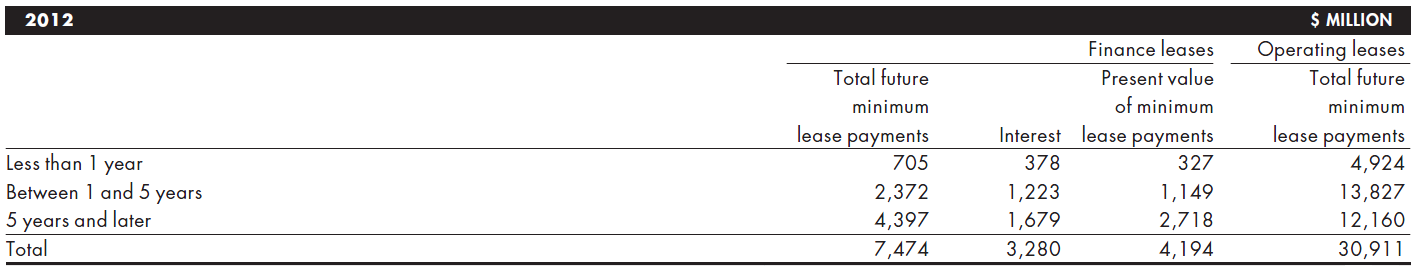 figuur 4.1 (Royal Dutch Shell PLC Annual Report 2012, blz. 121)Deze ‘toekomstige minimale leasebetalingen’ moeten omgerekend worden om gebruikt te kunnen worden in de balans van een onderneming. De berekening die hiervoor wordt gebruikt is hetzelfde als die van Branswijck et al. (2011). Ten eerste moet het rentepercentage worden berekend. Hiervoor wordt de toekomstige minimale financiële leasebetaling van minder dan één jaar minus het kortlopende deel van de contante waarde van de financiële leaseschuld gedeeld door de totale contante waarde van de financiële leaseschuld. Daarna wordt de totale duur (in jaren) van de leaseovereenkomst berekend (duration of the cashflows). Hiervoor wordt de totale toekomstige minimale operationele leasebetalingen gedeeld door de toekomstige minimale operationele leasebetaling van minder dan één jaar. Om uiteindelijk de operationele leaseschuld te berekenen wordt de duur van de leaseovereenkomst vermenigvuldigd met de present value factor.Ook om de operationele leaseactiva te berekenen wordt de berekening van Branswijck et al. (2011) gebruikt. Bij deze berekening wordt de aanname gedaan dat van alle operationele leaseovereenkomsten de resterende duur de helft (vijftig procent) is van de totale duur van de overeenkomst, dit onderzoek hanteert dezelfde aanname. Belangrijk onderdeel om de operationele lease activa en passiva te berekenen is het rentepercentage. Dit rentepercentage wordt aan de hand van de financiële leaseovereenkomsten berekend. Probleem hierbij is dat niet alle ondernemingen financiële leaseovereenkomsten hebben. Van de 83 ondernemingen rapporteren er 40 geen financiële leaseovereenkomsten. In het onderzoek van Branswijck et al. (2011) zijn deze ondernemingen uit de steekproef gelaten. In dit onderzoek wordt dat niet gedaan en blijven ze in de steekproef zitten. Het rentepercentage is belangrijk, maar ook weer niet onmisbaar, aangezien er een goede schatting gemaakt kan worden van het rentepercentage. Voor de berekeningen wordt in de gevallen dat financiële leaseovereenkomsten ontbreken gebruik gemaakt van het rentepercentage dat de onderneming zelf noemt in haar jaarverslag voor leaseverplichtingen. Negen ondernemingen hebben deze informatie opgenomen in hun jaarrekening. Voor de overige ondernemingen wordt gebruik gemaakt van het gemiddelde percentage van de ondernemingen waarvan er wel een percentage kan worden berekend of die zelf het percentage hebben opgenomen in hun jaarrekening. Dit gemiddelde rentepercentage is 5,88%. Tabel 4.3 laat meer informatie zien over het rentepercentage. Hierin is te zien dat er een redelijk grote spreiding is (1,36% tot 12,75%), maar dat de mediaan en het gemiddelde bijna aan elkaar gelijk zijn (respectievelijk 5,92% en 5,88%).	tabel 4.34.4	Resultaten4.4.1	Algemene statistiekenZoals besproken in paragraaf 4.3.1 bevat het onderzoek een steekproef van 83 ondernemingen. Voor enkele algemene statistieken wordt het minimum, de mediaan, het maximum en het gemiddelde berekend van de totale activa (voor en na het kapitaliseren); het totaal vreemd vermogen (voor en na het kapitaliseren); de duur van de overeenkomst en de procentuele stijging van de totale activa en het totaal vreemd vermogen door het kapitaliseren. In tabel 4.4 zijn deze gegevens overzichtelijk weergegeven. Wat opvalt, is de grote spreiding van bijna alle gegevens. Dit heeft te maken met de grote diversiteit van de ondernemingen in de steekproef. Het enige criterium waaraan de ondernemingen in de steekproef moesten voldoen, is het genoteerd staan aan de Amsterdamse beurs. Om deze reden worden er geen ondernemingen uit de steekproef gelaten, aangezien het onderzoek zich bezighoudt met de effecten op alle ondernemingen aan de Amsterdamse beurs.	tabel 4.4De stijging van het totaal vreemd vermogen door het kapitaliseren van de operationele leaseovereenkomsten valt het meest op. Het minimum van deze stijging is 0,03% en het maximum is 105,89%. De 25 ondernemingen met de grootste stijging laten gemiddeld een stijging zien van 40%. Voor de stijging van de totale activa is dit een gemiddelde stijging van 14,5%. Daarnaast heeft ook de duur van de leaseovereenkomst een grote spreiding, dit is vooral goed te zien door het relatief grote verschil tussen de mediaan en het gemiddelde (respectievelijk 3,62 en 4,31 jaar). De duur van de overeenkomst kent één uitschieter  van 46,50 jaar, de rest van de bedrijven kennen allemaal een duur van 12,51 jaar en korter. Wanneer er gekeken wordt naar de mediaan en het gemiddelde van de duur van de overeenkomst zonder de uitschieter komen die respectievelijk uit op 3,60 en 3,79. De algemene statistieken uit tabel 4.4 laten dus een grote spreiding zien. Een grote spreiding wijst meestal op het ontbreken van normaliteit. Om hierover zeker te zijn, zijn de gegevens getest op normaliteit. Uit deze test (Kolmogorov-Smirnov, gemiddelde p-waarde 0,000; allen significant op 5%) blijkt dat de gegevens niet normaal verdeeld zijn. Om deze reden zullen er, ter controle, ook niet-parametrische testen worden uitgevoerd. Mocht de niet-parametrische test afwijken van de parametrische test dan zal dit vermeld worden, bij gelijke uitkomsten wordt alleen de parametrische test besproken. Verder worden in de tabellen alle p-waarden die significant zijn op 5% aangegeven met een enkele *, waarden die significant zijn op 1% worden aangegeven met een dubbele *.4.4.2	Resultaten voor de balansverlenging en de financiële ratio’s In paragraaf 4.2 zijn de hypothesen van dit onderzoek geformuleerd. De eerste hypothesen houden in dat de aangepaste leasestandaard zal zorgen voor balansverlenging en een invloed zal hebben op de financiële ratio’s van een onderneming. De balansverlenging wordt getoetst door de totale activa voor het kapitaliseren van de operationele leaseovereenkomsten te vergelijken met de totale activa na het kapitaliseren. Dit wordt ook gedaan voor het totaal vreemd vermogen. Met een Paired-Samples T Test wordt gekeken of de veranderingen naar aanleiding van de kapitalisatie significant zijn en als dit het geval is kunnen we spreken van balansverlenging. In tabel 4.5 zijn de uitkomsten van deze toets opgenomen en het blijkt dat beide totalen significant stijgen (respectievelijke p-waarden van 0,037 en 0,044). Er is dus sprake van balansverlenging.Resultaat 1a: De aangepaste leasestandaard zorgt voor een balansverlenging aan zowel de activa als de passivazijde. Om de hypothese te toetsen die stelt dat de nieuwe leasestandaard invloed heeft op de financiële ratio’s van een onderneming, wordt er getoetst wat de invloed is van de kapitalisatie op drie verschillende ratio’s: de Debt/Equity-ratio (D/E-ratio), de Return On Assets (ROA) en de Current ratio. In het onderzoek van Branswijck et al. (2011) is ook onderzoek gedaan naar deze drie ratio’s. Van alle ondernemingen zijn de ratio’s voor het jaar 2012 berekend en ook de ratio’s na het kapitaliseren van de operationele leaseovereenkomsten. In tabel 4.6 is weergegeven hoe de ratio’s zijn berekend. De financiële ratio’s verslechteren wanneer de D/E-ratio stijgt en de ROA en Current ratio dalen.	tabel 4.5tabel 4.6Om het effect van de financiële ratio’s te toetsen is er als eerste een parametrische Paired-Samples T Test uitgevoerd, waarvan de resultaten in tabel 4.5 staan. Op een significantieniveau van 1% laten alle financiële ratio’s een significante verandering zien, behalve de ROA die niet verandert. Wanneer er een niet-parametrische test wordt uitgevoerd zijn er andere uit komsten te zien (Wilcoxon Signed Ranks Test). Alle ratio’s laten dan een significante (1%) stijging zien inclusief de ROA, zoals te zien is in tabel 4.7. De significante veranderingen van de D/E-ratio en Current ratio komen overeen met eerder onderzoek (Seay & Woods, 2011; Branswijck et al., 2011). De niet significante verandering van de ROA is wel opvallend. Uit enkele onderzoeken blijkt dat deze financiële ratio significant daalt door de kapitalisatie, dit resultaat komt dus met deze onderzoeken niet overeen (Kostolansky & Stank, 2011; Seay & Woods, 2011; Branswijck et al., 2011). Ander onderzoek laat een gemengd beeld zien met betrekking tot de verandering van de ROA (Beattie et al., 2000). Dit gemengde resultaten heeft te maken met de industrie waarin een onderneming actief is. Het is dus interessant om te kijken naar de resultaten per industrie. Onderzoek hiernaar wordt in de volgende paragraaf besproken.	tabel 4.7Een reden waarom de ROA niet significant is veranderd kan te maken hebben met de berekende operationele leaseactiva. In de berekeningen die voor dit onderzoek zijn gedaan bestaat de operationele leaseactiva alleen uit de toekomstige leasetermijnbetalingen langer dan één jaar. De toekomstige operationele leasebetalingen korter dan één jaar kennen dus geen activa, omdat deze al in zijn geheel is afgeschreven. Hierdoor is de totale activa van een operationele leaseovereenkomst altijd lager dan de totale passiva. Dit is ook te zien in tabel 4.4, waar het totaal vreemd vermogen met 15,21% stijgt en de totale activa met 5,74%. De andere twee ratio’s worden berekend op basis van de (kortlopende) schulden, waardoor de nieuwe leasestandaard een grote invloed hierop heeft.Resultaat 1b: De financiële ratio’s D/E-ratio en Current ratio zijn significant (1%) veranderd door het kapitaliseren van de operationele leaseovereenkomsten. De ROA is niet veranderd.4.4.3	Resultaten per industrieDe gegevens zijn ook geanalyseerd per industrie om de tweede hypothese te testen. Deze hypothese bevatte het idee dat de aangepaste leasestandaard de grootste invloed zou hebben op de industrieën Industrials, Consumer Goods en Consumer Services. Elke onderneming op de Amsterdamse beurs is ingedeeld in een industrie. Dit onderzoek verdeelt de ondernemingen naar industrie op basis van deze Industry Classification Benchmark (ICB). Er zijn in totaal tien verschillende industrieën. In de resultaten worden voor de volledigheid alle industrieën meegenomen, ondanks dat er van één industrie geen ondernemingen in de steekproef zit (Utilities) en van één industrie slechts één onderneming (Telecommunications), zoals te zien is in tabel 4.8 en 4.9.tabel 4.8tabel 4.9In tabel 4.8 zijn algemene statistieken opgenomen. Hieruit blijkt dat de ondernemingen uit de Oil & Gas en Basic Materials industrieën hoge activa (respectievelijk 74 en 160 miljard euro) en vreemd vermogen (respectievelijk 39 en 11 miljard euro) hebben. In vergelijking met het gemiddelde van alle 83 ondernemingen (respectievelijk 18 en 5 miljard) is dit een groot verschil. Ondernemingen uit de industrieën Health Care en Technology laten de laagste activa en vreemd vermogen zien (tussen de 185 en 615 miljoen euro). Ook deze waarden liggen ver van het gemiddelde van alle ondernemingen af. Verder laat de industrie Consumer Goods de langste gemiddelde duur van een leaseovereenkomst zien (7 jaar) en Technology de kortste (3 jaar). Doordat al deze verschillen tussen de industrieën zo groot zijn, is de analyse per industrie extra waardevol.In tabel 4.9 zijn de uitkomsten van een tweede Wilcoxon Signed Ranks Test opgenomen. Deze test verschilt van de eerder besproken uitkomsten (zie paragraaf 4.4.2 en tabel 4.7) doordat hier een uitsplitsing is gemaakt naar de verschillende industrieën. Er is voor de niet-parametrische Wilcoxon test gekozen aangezien het aantal ondernemingen per industrie tussen de 1 en 25 ligt. De eerdere Paired-Samples T Test gaf significante veranderingen voor de D/E-ratio en de Current ratio en geen significante verandering voor de ROA. Wanneer er per industrie wordt gekeken, laten de industrieën Consumer Goods en Technology voor alle ratio’s significante stijging en dalingen zien. De industrieën Oil & Gas en Health Care laten voor geen enkele financiële ratio een significante verandering zien op zowel het 1% als het 5%-significantieniveau. Voor Telecommunications (één onderneming) en Utilities (geen onderneming) zijn er helaas geen statistieken, waardoor het niet mogelijk is om over deze industrieën uitspraken te doen.De meest significante veranderingen zijn te vinden in de industrieën Industrials, Consumer Goods, Consumer Services en Technology (voor D/E-ratio en Current ratio allen op 1%, voor ROA alleen voor Consumer Goods en Technology op 5%). Wat hierbij opvalt is dat de ROA (die in een eerdere toets geen significante daling liet zien) nu voor de industrieën Consumer Goods en Technology wel een significante daling laten zien. Resultaat 2: De industrieën Industrials, Consumer Goods, Consumer Services en Technology laten significante (1%) veranderingen zien in de financiële ratio’s 
D/E-ratio en Current ratio. De industrieën Consumer Goods en Technology laten een significante (5%) daling zien van de ROA.Als de resultaten uit dit onderzoek worden vergeleken met eerder onderzoek zien we overeenkomsten, maar ook verschillen. Zo blijkt uit onderzoek van Knubley (2010) dat het kapitaliseren van de operationele leaseovereenkomsten vooral voor de Real Estate sector voor aanzienlijke impact zou zorgen. De Real Estate sector valt volgens de ICB onder de industrie Financials. Deze industrie laat, zoals te zien is in tabel 4.9, in dit onderzoek alleen een verandering zien voor de Current ratio. Het onderzoek van Kostolansky & Stanko (2011) laat overeenkomsten zien, zij concludeerden dat de Retail Trade sector de sector is die het meeste gaat merken van de nieuwe leasestandaard. De sector Retail Trade is onderdeel van de industrie Consumer Services, waarmee hun conclusie overeenkomt met het tweede resultaat dat hierboven is geformuleerd. Uit het onderzoek van Branswijck et al. (2011) blijkt dat de impact het grootst is in de industrie Industrials. Er zijn overeenkomsten te zien tussen de resultaten uit dit onderzoek en de resultaten van Tahtah & Roelofsen (2009), Branswijck et al. (2011) en Kostolansky & Stanko (2011), maar er is ook een verschil met het onderzoek van Knubley (2010). De belangrijkste reden voor het verschil van impact tussen industrieën is de mate waarin ondernemingen hun activa financieren met operationele leaseovereenkomsten. In paragraaf 4.2 is al gemeld dat de industrieën die de grootste impact kennen de meeste operationele leaseovereenkomsten kennen. Andere industrieën kennen in verhouding meer financiële leaseovereenkomsten. Daarnaast zijn er ook ondernemingen die alleen via operationele lease hun activa financieren, terwijl andere ondernemingen kiezen voor een mix of voor alleen financiële lease (Kostolansky & Stanko, 2011).4.4.4	Vergelijking onderzoekenHet laatste deel van het onderzoek is een vergelijking tussen dit onderzoek en het onderzoek van Branswijck et al. (2011). De geformuleerde hypothese stelde dat de effecten van de nieuwe leasestandaard op ondernemingen minder groot zou zijn doordat bedrijven rekening zijn gaan houden met de nieuwe leasestandaard. In tabel 4.10 zijn de resultaten van het onderzoek van Branswijck et al. (2011) en dit onderzoek naast elkaar gezet. Branswijck et al. (2011) maakte voor hun onderzoek gebruik van de financiële cijfers uit 2008, dit onderzoek maakt gebruik van de cijfers uit 2012.Zoals al eerder gesteld verslechtert de D/E-ratio wanneer deze stijgt en verslechteren de ROA en Current ratio wanneer ze dalen. Wanneer er naar de mediaan wordt gekeken zijn deze veranderingen overal te zien, behalve bij de ROA uit 2008; deze laat noch een stijging noch een daling zien. De Current ratio van 2012 lijkt op eenzelfde manier te zijn veranderd ten opzichte van 2008. Bij de D/E-ratio zijn wel grote verschillen tussen 2008 en 2012 te zien. De mediaan laat een stijging van acht procent zien voor 2008, terwijl in 2012 is de mediaan gestegen met bijna een kwart (24 procent). Samenvattend laten de gegevens van 2012 voor de D/E-ratio een grotere verandering, voor de ROA een kleinere verandering en voor de Current ratio geen verandering zien. Het bewijs is niet sterk, maar er kan wel gesteld worden dat de veranderingen in het onderzoek naar 2012 niet kleiner zijn dan de veranderingen in het onderzoek naar 2008.Resultaat 3: De effecten van de nieuwe leasestandaard op de financiële ratio’s van een onderneming zijn niet minder groot dan de effecten onderzocht in het artikel van Branswijck et al. (2011).	tabel 4.10De derde hypothese wordt verworpen met het geformuleerde derde resultaat. De reden hiervoor ligt waarschijnlijk bij de verslechtering van de financiële ratio’s. Tot nu toe is duidelijk gemaakt dat de financiële ratio’s van een onderneming verslechteren zodra er gekozen wordt voor de nieuwe leasestandaard. Vrijwillig kiezen voor een financiële lease (oftewel het, kort gezegd, toepassen van de nieuwe leasestandaard) wanneer er ook gekozen kan worden voor een operationele lease, is akkoord gaan met slechtere financiële ratio’s. Zonder dat er statistisch bewijs is, kunnen we voorzichtig concluderen dat ondernemingen hier niet voor kiezen. Ondernemingen zullen dus wachten tot het verplicht invoeren van de nieuwe leasestandaard zodat de invoering gebeurt met een ‘big bang’ en op die manier alle financiële ratio’s in een industrie tegelijkertijd zullen verslechteren.4.5	Samenvatting en conclusieAls eerste is er onderzoek gedaan naar de vraag of de nieuwe leasestandaard zorgt voor balansverlenging. Uit het onderzoek blijkt dat de totale activa van een onderneming en het totaal vreemd vermogen significant stijgen. De nieuwe leasestandaard zorgt dus voor balansverlenging. Daarnaast is er ook onderzocht of de aangepaste leasestandaard invloed heeft op de financiële ratio’s van een onderneming. Hiervoor is er gekeken naar de D/E-ratio (significante verandering), de ROA (geen significante verandering) en de Current ratio (significante verandering). De leasestandaard zal dus invloed hebben op de financiële ratio’s van een onderneming, ondanks de niet veranderde ROA. Deze resultaten komen overeen met eerder onderzoek (Seay & Woods, 2011; Branswijck et al., 2011), behalve de niet veranderde ROA (Kostolansky & Stank, 2011). Al liet het onderzoek van Beattie et al. (2000) al gemengde resultaten zien voor de ROA. Bij het testen van de tweede hypothese is er gekeken naar de financiële ratio’s van de industrie waarin de ondernemingen opereren. Hiervoor is gebruik gemaakt van de Industry Classification Benchmark (ICB). De sterkste veranderingen zijn te vinden in de industrieën Industrials, Consumer Goods, Consumer Services en Technology. Het opvallendste is de significante verandering van de ROA in de Consumer Goods en Technology-industrie. Dit resultaat versterkt de conclusie die geformuleerd is bij de eerste hypothese. De tweede hypothese stelde dat de grootste veranderingen te verwachten zijn in de industrieën Industrials, Consumer Goods en Consumer Services. Dit blijkt te kloppen, met de toevoeging dat ook de industrie Technology grote significante veranderingen laat zien.Het derde en laatste deel van het onderzoek vergelijkt het huidige onderzoek met het onderzoek van Branswijck et al. (2011). De vergelijking tussen de onderzoeken kwam neer op een vergelijking tussen de financiële ratio’s uit 2008 en 2012. De bijbehorende hypothese stelde dat ondernemingen al anticiperen op de aankomende verandering van de leasestandaard. Voor de D/E-ratio blijkt er voor het 2012-onderzoek een grotere verandering dan het 2008-onderzoek. De ROA laat wel een verandering zien in 2012, maar niet in 2008 en de Current ratio laat voor beide onderzoeken een zelfde verandering zien. Met deze cijfers kan er geen statistisch bewijs worden geleverd, maar er kan wel gesteld worden dat de veranderingen in het onderzoek naar 2012 in ieder geval niet minder groot zijn dan die in het onderzoek naar 2008.5.	CONCLUSIESinds het verschijnen van de Discussion Paper over de leasestandaard IAS 17 in maart 2009, is er veel geschreven en onderzoek gedaan naar de gevolgen voor ondernemingen. Een Exposure Draft werd in augustus 2010 gepubliceerd en de verwachting is dat er een tweede volgt in 2013 (Van Hal & Tahtah, 2013). Er is veel kritiek op de huidige standaard en vooral op de mogelijkheid tot off-balance sheet-financiering (Jager & Van Veen, 2001; Seay & Woods, 2011). De nieuwe leasestandaard heft het verschil tussen financiële en operationele lease op, waardoor zulke financiering niet meer mogelijk is. Daarnaast zorgt de nieuwe standaard ook voor balansverlenging, wat een grote invloed heeft op de financiële ratio’s van een onderneming (Beattie et al., 1998).Al meer dan vier jaar wordt er gewerkt aan de nieuwe leasestandaard. De verwachting is dat ondernemingen al rekening gaan houden met de nieuwe standaard (Tahtah & Spek, 2012). Er is onderzoek gedaan naar de impact van de nieuwe leasestandaard op jaarrekeningen van ondernemingen uit 2008 en eerder (Tahtah & Roelofsen, 2009; Branswijck et al., 2011; Kostolansky & Stanko, 2011). Wanneer er gekeken wordt naar de jaarrekeningen van 2012, is de impact dan af- of toegenomen? In deze bachelor scriptie is er onderzoek gedaan naar deze vragen met de volgende probleemstelling: “Heeft de nieuwe leasestandaard nog steeds invloed op de balans van ondernemingen, anno 2012, in vergelijking met eerder onderzoek?”Om te komen tot een antwoord op deze vraag is er een empirisch onderzoek gedaan naar de jaarrekeningen van 83 Nederlandse ondernemingen. Voor alle ondernemingen zijn de operationele leaseovereenkomsten gekapitaliseerd en in het onderzoek wordt er telkens een vergelijking gemaakt tussen voor en na kapitalisatie.Er zijn vier hypothesen geformuleerd om de impact van de nieuwe leasestandaard op de balans van een onderneming te onderzoeken. Als eerste is er onderzocht of de nieuwe standaard zal zorgen voor balansverlenging. Hiervoor is gekeken naar de stijging van de totale activa en het totaal vreemd vermogen. Deze blijken te stijgen, waardoor er gesteld kan worden dat de nieuwe leasestandaard zorgt voor balansverlenging. Daarna is er onderzoek gedaan naar drie financiële ratio’s: de D/E-ratio, de ROA en de Current ratio. Wanneer er gekeken wordt naar alle ondernemingen samen geven de eerste en laatste ratio een (negatieve) verandering en blijkt de ROA niet te veranderen. Dat de ROA niet veranderd is, is strijdig met de meeste onderzoeken die zeggen dat alle drie de ratio’s negatief veranderen (Seay & Woods, 2011; Branswijck et al., 2011; Kostolansky & Stanko, 2011). Al is er ook onderzoek die gemengde resultaten laat zien voor de ROA (Knubley, 2010). Er is ook onderzocht hoe de ratio’s veranderen wanneer er gekeken wordt naar de verschillende industrieën. Deze resultaten laten een erg wisselend beeld zien. Er zijn industrieën die helemaal geen veranderingen laten zien, maar ook industrieën die voor alle ratio’s negatieve veranderingen laten zien. Uiteindelijk kan de hypothese dat de grootste veranderingen te zien zullen zijn in de industrieën Industrials, Consumer Goods en Consumer Services worden bevestigd, met de toevoeging dat het ook grote invloed zal hebben op de industrie Technology. Wat overeenkomt met onderzoek van Tahtah & Roelofsen (2009), Kostolansky & Stanko (2011) en Branswijck et al. (2011), maar het onderzoek van Knubley (2010) tegenspreekt. Als laatste is er een vergelijking gemaakt met het onderzoek van Branswijck et al. (2011) en de resultaten uit dit onderzoek. Branswijck et al. deed onderzoek naar jaarrekeningen uit 2008. Gekeken is of de financiële ratio’s minder grote veranderingen zouden laten zien tussen 2008 en 2012. Het blijkt dat de D/E-ratio in 2012 meer verandert dan in 2008 en de Current ratio in 2008 en 2012 dezelfde verandering laat zien. De ROA verandert niet in 2008 en licht in 2012. Al is er geen statistisch bewijs geleverd, er kan voorzichtig geconcludeerd worden dat ondernemingen niet reageren op de aankomende aanpassing van de leasestandaard. Anders kiezen zij vrijwillig voor een verslechtering van de financiële ratio’s. Na het onderzoek kan er positief geantwoord worden op de probleemstelling. De nieuwe leasestandaard heeft nog steeds invloed op de balans van ondernemingen; het zorgt voor balansverlenging en het heeft een significante invloed op de financiële ratio’s van ondernemingen. Deze resultaten komen grotendeels overeen met eerder onderzoek. Waar wel gelet op moet worden, is dat er verschillen bestaan tussen landen onderling (Branswijck et al., 2011). Daarom moet er bij één op één vergelijking tussen verschillende onderzoeken voorzichtig om worden gegaan. Een andere aanbeveling die gedaan kan worden voor verder onderzoek is het gebruikmaken van variabele rentepercentages. In dit onderzoek is gewerkt met een percentage dat is berekend aan de hand van de financiële leaseovereenkomsten. Kostolansky & Stanko (2011) deden bijvoorbeeld onderzoek met drie verschillende rentepercentages (3, 6 en 9 procent). Door verschillende percentages te gebruiken is het mogelijk een beter beeld te krijgen van de impact van de kapitalisatie van operationele leaseovereenkomsten. Waar nog verder onderzoek naar kan worden gedaan is de impact van de nieuwe leasestandaard op kleine ondernemingen. Het blijkt namelijk dat de impact op kleine ondernemingen groter zal zijn dan op grote ondernemingen (Tahtah & Roelofsen, 2009). Het is interessant om te onderzoeken of kleine ondernemingen wel al inspelen op de nieuwe leasestandaard. De invloed van de nieuwe leasestandaard is bij zulke ondernemingen groter, waardoor ze er misschien voor hebben gekozen om hun leaseovereenkomsten alvast aan te passen. LITERATUURLIJSTAlgemeenBackhuijs, J. B., Tahtah, J., Scholten, A., & Draisma, A. C. (2012). Huurovereenkomsten gaan op de balans van huurders komen. Tijdschrift voor Huurrecht Bedrijfsruimte, (6), 359–363.Beattie, V., Edwards, K., & Goodacre, A. (1998). The impact of constructive operating lease capitalisation on key accounting ratios. Accounting and Business Research, 28 (4), 233–254.Beattie, V., Goodacre, A., & Thomson, S. (2000). Recognition versus Disclosure: An Investigation of the Impact on Equity Risk Using UK Operating Lease Disclosures. Journal of Business Finance & Accounting, 27 (9&10), 1185–1224.Beattie, V., Goodacre, A., & Thomson, S. (2006). International lease-accounting reform and economic consequences: The views of U.K. users and preparers. The International Journal of Accounting, 41, 75–103.Branswijck, D., Longueville, S., & Everaert, P. (2011). The Financial Impact Of The Proposed Amendments To Ias 17 : Evidence From Belgium And The Netherlands. Accounting and Management Information Systems, 10 (2), 275–294.Van Hal, R., & Tahtah, J. (2013). De nieuwe IFRS leasestandaard: stevige wĳn of water? Spotlight, 1, 10–17.IASB. (2004). IAS 17 Leases.IASB. (2009). IAS 17 Leases: Preliminary Views, Discussion Paper.IASB. (2010). IAS 17 Leases: Basis for Conclusions on Exposure Draft.ING Economisch Bureau, & Bais, S. (2011). Lease als alternatief voor lenen: Het leaseproduct in een notendop. Sectorvisie Lease.Jager, J. H., & Van Veen, H. B. (2001). Verwerking van leasecontracten in de jaarrekening. Maandblad voor Accountancy en Bedrijfseconomie, maart, 81–90.Knubley, R. (2010). Proposed changes to lease accounting. Journal of Property Investment & Finance, 28 (5), 322–327.Kostolansky, J., & Stanko, B. (2011). The Joint FASB / IASB Lease Project : Discussion And Industry Implications. Journal of Business & Economics Research, 9 (9), 29–35.Lückerath-Rovers, M. (2007a). Operating-Lease Disclosures: An empirical investigation, PhD-thesis, Erasmus University Rotterdam.Lückerath-Rovers, M. (2007b). Operationele leases en het voorspellen van faillissement. Maandblad voor Accountancy en Bedrijfseconomie, december, 624–637.Seay, S., & Woods, J. (2011). The economic impact of FASB ’ s proposed new lease accounting standard. Journal of Finance and Accountancy, 8.Shough, S. (2011). Proposed Lease Accounting For Lessees. Journal of Business & Economics Research, 9, 63–70.Tahtah, J. (2009). De toekomst van leasing. Spotlight, 16.Tahtah, J., & Roelofsen, E. (2009). Voorgestelde lease accounting: Onderzoek naar impact op ondernemingen. PricewaterhouceCoopers.Gebruikte jaarrekeningen1 NOMij N.V. Jaarverslag 2012AP Alternative Assets, L.P. Financial Report 2011Aalberts Industries N.V. Annual Report 2012Accell Group N.V. Annual Report 2012Amsterdam Commodities N.V. Annual Report 2012Koninklijke Luchtvaart Maatschappij N.V. Annual Report 2012Aegon N.V. Annual Report 2012Koninklijke Ahold N.V. Annual Report 2012AFC Ajax N.V. Jaarverslag 20112012Akzo Nobel N.V. Report 2012AMG Advanced Metallurgical Group N.V. Annual Report 2012AamigoO Group N.V. Jaarverslag 2012AND International Publishers N.V. Jaarverslag 2012Aperam Annual Report 2012Arcadis N.V. Annual Report 2012ASM International N.V. Statutory Annual Report 2012ASML Holding N.V. Statutory Annual Report 2012Ballast Nedam N.V. Annual Report 2012Batenburg Techniek N.V. Jaarverslag 2012Beter Bed Holding N.V. Annual Report 2012BE Semiconductor Industries N.V. Annual Report 2012N.V. Bever Holding Jaarrapport 2012Boussard & Gavaudan Holding Limited Annual Report 2012BinckBank N.V. Annual Report 2012Royal Boskalis Westminster N.V. Annual Report 2012Koninklijke Brill N.V. Jaarverslag 2012Brunel International N.V. Annual Report 2012Conversus Capital, L.P. Annual Financial Report 2012Core Laboratories N.V. Annual Report 2012Corio N.V. Annual Report 2012Cryo-Save Group N.V. Annual Report 2012CSM N.V. Annual Report 2012Ctac N.V. Annual Report 2012Crown Van Gelder N.V. Annual Report 2012D.E. Master Blenders 1753 N.V. Annual Report 20112012N.V. Dico International Jaarverslag 2012Delta Lloyd Group N.V. Annual Report 2012DocData N.V. Jaarverslag 2012DPA Group N.V. Jaarverslag 2012Koninklijke DSM N.V. Integrated Annual Report 2012Eurocommercial Properties N.V. Annual Report 20112012Eurocastle Investment Limited Annual Report 2012Exact Holding N.V. Annual Report 2012Fornix BioSciences N.V. Jaarverslag 2012Fugro N.V. Annual Report 2012Galapagos N.V. Annual Report 2012Groothandelsgebouwen N.V. Jaarverslag 2012Grontmij N.V. Annual Report 2012Gemalto N.V. Annual Report 2012HAL Holding N.V. Annual Report 2012Hunter Douglas N.V. Annual Report 2012Heineken N.V. Annual Report 2012Heijmans N.V. Annual Report 2012Heineken Holding N.V. Annual Report 2012H.E.S. Beheer N.V. Annual Report 2012Holland Colours N.V. Annual Report 20112012HarbourVest Global Private Equity Limited Annual Report 2012Hydratec Industries N.V. Jaarverslag 2012ICT Automatisering N.V. Annual Report 2012Royal Imtech N.V. Annual Report 2012ING Groep N.V. Annual Report 2012Kas Bank N.V. Annual Report 2012Kardan N.V. Annual Report 2012Kendrion N.V. Annual Report 2012Koninklijke KPN N.V. Annual Report 2012Royal Ten Cate N.V. Annual Report 2012Van Lanschot N.V. Jaarverslag 2012Leo Capital Growth SPC Plc Annual Report 2012Macintosh Retail Group N.V. Annual Report 2012ArcelorMittal S.A. Annual Report 2012NB Private Equity Partners Limited Annual Financial Report 2012N.V. Nederlandse Apparatenfabriek Jaarverslag 2012Nedsense Enterprises N.V. Annual Report 2012Neways Electronics International N.V. Jaarverslag 2012NSI N.V. Annual Report 2012New Sources Energy N.V. Jaarverslag 20112012Nutreco N.V. Integrated Report 2012Orascom Construction Industries Annual Report 2011Oranjewoud N.V. Annual Report 2012Ordina N.V. Annual Report 2012Pharming Group N.V. Annual Report 2012Koninklijke Philips Electronics N.V. Annual Report 2012PostNL N.V. Annual Report 2012N.V. Koninklijke Delftsch Aardewerkfabriek Jaarverslag 2012Qurius N.V. Annual Report 2012Randstad Holding N.V. Annual Report 2012Arseus N.V. Annual Report 2012Royal Dutch Shell PLC Annual Report 2012Reed Elsevier N.V. Annual Report 2012RoodMicrotec N.V. Annual Report 2012Roto Smeets Group N.V. Annual Report 2012SBM Offshore N.V. Annual Report 2012Saint-Gobain Registration Document 2012Simac Techniek N.V. Jaarverslag 2012Sligro Food Group N.V. Annual Report 2012Stern Groep N.V. Jaarrapport 2012Tetragon Financial Group Limited Annual Report 2012Tie Holding N.V. Annual Report 2012Telegraaf Media Groep N.V. Annual Report 2012TNT Express N.V. Annual Report 2012TomTom N.V. Annual Report 2012TKH Group N.V. Annual Report 2012Unibail-Rodamco S.E. Annual and Sustainable Development Report 2012Unilever N.V. Annual Report and Accounts 2012UNIT4 N.V. Annual Report 2012USG People N.V. Annual Report 2012Value8 N.V. Jaarverslag 2012Vastned Retail N.V. Annual Report 2012Vivenda Media Groep N.V. Jaarverslag 2011Koninklijke Vopak N.V. Annual Report 2012Volta Finance Limited Annual Report and Accounts 2012Royal Wessanen N.V. Annual Report 2012Wereldhave N.V. Annual Report 2012Witte Molen N.V. Jaarverslag 2012Wolters Kluwer N.V. Annual Report 2012Xeikon N.V. Annual Report 2012Yatra Capital Limited Audited Consolidated Financial Statements 2012Ziggo N.V. Annual Report 2012BIJLAGE 	Gevolgen voor de winst-en-verliesrekeningDe nieuwe leasestandaard heeft ook gevolgen voor de winst-en-verliesrekening. Deze scriptie concentreert zich slechts op de gevolgen voor de balans, maar in deze bijlage zullen ook kort de gevolgen voor de winst-en-verliesrekening worden besproken zodat het mogelijk is om een totaalbeeld te krijgen van de impact van de nieuwe leasestandaard.Met de nieuwe leasestandaard zullen alle leaseovereenkomsten gekapitaliseerd worden. De kosten van een operationele leaseovereenkomst zullen hierdoor op een ander moment worden verantwoord in de winst-en-verliesrekening. De gevolgen kunnen het beste worden geïllustreerd met een voorbeeld (Shough, 2011; bewerkt).In tabel B.1 is een voorbeeld opgenomen van een mogelijke leaseovereenkomst. Wanneer deze overeenkomst in de jaarrekening wordt verwerkt als een operationele lease, is alleen het bedrag van € 8.000 (de jaarlijkse leasetermijn) van belang. Wanneer de overeenkomst via de nieuwe leasestandaard wordt verwerkt zijn ook de totale leaseverplichting en de waarde van het leaseobject nodig. Tabel B.2 laat zien hoe de bedragen worden verwerkt in de winst-en-verliesrekening wanneer het (a) onder operationele lease wordt verwerkt (huidige situatie) en (b) in de nieuwe situatie.	tabel B.1 (Shough, 2011: 64; bewerkt)In de huidige situatie (a) wordt bij een operationele lease alleen de jaarlijkse leasetermijnen als kosten opgenomen in de winst-en-verliesrekening. In de nieuwe situatie worden er twee verschillende bedragen verantwoord. Ten eerste de afschrijvingskosten over het geactiveerde leaseobject (drie jaar lang een evenredig deel van het geactiveerde leaseobject) en ten tweede de interestkosten over de uitstaande leaseverplichting. In tabel B.2 is het gevolg duidelijk zichtbaar: in het eerste jaar worden er meer kosten verantwoord ten opzichte van de oude situatie en in het laatste jaar minder kosten ten opzichte van de oude situatie. De verandering in verwerking van de bedragen in de winst-en-verliesrekening heeft geen invloed op de totale kosten van een leaseovereenkomst.	tabel B.2 (Shough, 2011: 65; bewerkt)